ПРОЕКТ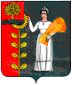 ПОСТАНОВЛЕНИЕАдминистрации сельского поселенияПушкинский  сельсоветДобринского муниципального района Липецкой областиРоссийской Федерациис.ПушкиноО внесении изменений в Постановление администрации сельского поселения Пушкинский   сельсовет №114 от 26.10.2017 года «Об утверждении муниципальной Программы "Формирование современной городской среды сельского  поселения Пушкинский  сельсовет Добринского муниципального района Липецкой области на 2018-2022 годы»       В соответствии с  Постановлением Правительства РФ от 09.02.2019 № 106  «О внесении изменений в приложение №15 к государственной программе Российской Федерации  «Обеспечение доступным и комфортным жильем и коммунальными услугами граждан Российской Федерации», руководствуясь Федеральным  законом 131- ФЗ  от 6 октября 2003 года «Об общих принципах местного самоуправления в Российской Федерации», Уставом сельского поселения Пушкинский  сельсовет администрация сельского поселения Пушкинский  сельсоветПОСТАНОВЛЯЕТ:1. Утвердить изменения в Постановление администрации сельского поселения Пушкинский   сельсовет №114 от 26.10.2017 года «Об утверждении муниципальной программы «Формирование современной городской среды сельского поселения Пушкинский  сельсовет Добринского муниципального района Липецкой области на 2018-2022 годы» (прилагаются). 2.Постановление вступает в силу со дня его официального обнародования.3.Контроль за выполнением настоящего постановления оставляю за собой. Глава администрации сельского поселения Пушкинский  сельсовет                                                 В.Г.КуриловУтверждены постановлением администрации сельского поселения Пушкинский  сельсовет Добринского муниципального района Липецкой области Российской Федерации№ ------ от ------------------------- г.Изменения в Постановление администрации сельского поселения Пушкинский   сельсовет №114 от 26.10.2017 года «Об утверждении муниципальной Программы «Формирование современной городской среды сельского  поселения Пушкинский  сельсовет Добринского муниципального района Липецкой области на 2018-2022 годы»1.Внести изменения в Постановление администрации сельского поселения Пушкинский   сельсовет №114 от 26.10.2017 года «Об утверждении муниципальной Программы «Формирование современной городской среды сельского  поселения Пушкинский  сельсовет Добринского муниципального района Липецкой области на 2018-2022 годы» следующие изменения:1) в наименовании постановления цифры "2022" заменить цифрами "2024";2) в пункте 1 цифры "2022" заменить цифрами "2024";4) в муниципальной программе «Формирование современной городской среды сельского поселения Пушкинский  сельсовет Добринского муниципального района Липецкой области на 2018-2022 годы:а) в текстовой части цифры "2022" заменить цифрами "2024";        б) Приложение №2 к муниципальной программе  изложить в следующей  редакции:Таблица 1План реализации муниципальной программы «Формирование современной городской среды на территории сельского поселения Пушкинский  сельсовет Добринского муниципального района Липецкой области» на 2018-2024  годытаблица 2Сведения о целевых показателях (индикаторах) муниципальной программы и их значенияхТаблица 3Перечень основных мероприятий муниципальной программыТаблица 4Ресурсное обеспечение реализации муниципальной программыза счет всех источников финансированияНаименование контрольного события программыСтатусОтветственный исполнительСрок наступления контрольного событияСрок наступления контрольного событияСрок наступления контрольного событияСрок наступления контрольного событияНаименование контрольного события программыСтатусОтветственный исполнитель2018 год2018 год2018 год2018 годНаименование контрольного события программыСтатусОтветственный исполнитель1 кв.2 кв.3 кв.4 кв.Контрольное событие № 1Представление заинтересованными лицами предложений по включению общественной территории в муниципальную программуАдминистрация сельского поселения Пушкинский  сельсоветдо 20.03.2018Контрольное событие № 2Оценка поступивших предложений общественной комиссиейАдминистрация сельского поселения Пушкинский  сельсоветдо 01.04.2018Контрольное событие № 3Утверждение перечня общественных территорий нуждающихся в благоустройстве и включаемых в муниципальную программу на 2019 годАдминистрация сельского поселения Пушкинский  сельсоветдо 01.04.2018Контрольное событие № 4Разработка и опубликование проекта изменений в утвержденную муниципальную программу формирования современной городской среды на 2018-2022 годыАдминистрация сельского поселения Пушкинский  сельсоветдо 01.04.2018Контрольное событие № 5Утверждение с учетом обсуждения дизайн-проекта благоустройства каждой общественной территории, включенной в муниципальную программу на 2019 годАдминистрация сельского поселения Пушкинский  сельсоветдо 01.05.2018Контрольное событие № 6Утверждение проектно-сметной документации на благоустройство каждой общественной территории, включенной в муниципальную программу на 2019 годАдминистрация сельского поселения Пушкинский  сельсоветдо 01.06.2018Контрольное событие № 7Проведение конкурсных процедур по заключению муниципальных контрактов на выполнение работ на 2019 год, выбор подрядчиковАдминистрация сельского поселения Пушкинский  сельсоветдо 01.07.2018Контрольное событие № 8Выполнение работ, предусмотренных муниципальной программой на 2019 год по благоустройству общественныхАдминистрация сельского поселения Пушкинский  сельсоветдо 01.10.2018Контрольное событие № 9Отчетность по реализации муниципальной программы в 2019 годуАдминистрация сельского поселения Пушкинский  сельсоветдо 31.12.2018Наименование контрольного события программыСтатусОтветственный исполнительСрок наступления контрольного событияСрок наступления контрольного событияСрок наступления контрольного событияСрок наступления контрольного событияНаименование контрольного события программыСтатусОтветственный исполнитель2019 год2019 год2019 год2019 годНаименование контрольного события программыСтатусОтветственный исполнитель1 кв.2 кв.3 кв.4 кв.Контрольное событие № 1Представление заинтересованными лицами предложений по включению общественной территории в муниципальную программуАдминистрация сельского поселения Пушкинский  сельсоветдо 20.03.2019Контрольное событие № 2Оценка поступивших предложений общественной комиссиейАдминистрация сельского поселения Пушкинский  сельсоветдо 01.04.2019Контрольное событие № 3Утверждение перечня общественных территорий, нуждающихся в благоустройстве и включаемых в муниципальную программу на 2020 годАдминистрация сельского поселения Пушкинский  сельсоветдо 01.04.2019Контрольное событие № 4Разработка и опубликование проекта изменений в утвержденную муниципальную программу формирования современной городской среды на 2018-2022 годыАдминистрация сельского поселения Пушкинский  сельсоветдо 01.04.2019Контрольное событие № 5Утверждение с учетом обсуждения дизайн-проекта благоустройства каждой общественной территории, включенной в муниципальную программу на 2020 годАдминистрация сельского поселения Пушкинский  сельсоветдо 01.05.2019Контрольное событие № 6Утверждение проектно-сметной документации на благоустройство каждой общественной территории, включенной в муниципальную программу на 2020 годАдминистрация сельского поселения Пушкинский  сельсоветдо 01.06.2019Контрольное событие № 7Проведение конкурсных процедур по заключению муниципальных контрактов на выполнение работ на 2020 год, выбор подрядчиковАдминистрация сельского поселения Пушкинский  сельсоветдо 01.07.2019Контрольное событие № 8Выполнение работ, предусмотренных муниципальной программой на 2020 год по благоустройству общественныхАдминистрация сельского поселения Пушкинский  сельсоветдо 01.10.2019Контрольное событие № 9Отчетность по реализации муниципальной программы в 2020 годуАдминистрация сельского поселения Пушкинский  сельсоветдо 31.12.2019Наименование контрольного события программыСтатусОтветственный исполнительСрок наступления контрольного событияСрок наступления контрольного событияСрок наступления контрольного событияСрок наступления контрольного событияНаименование контрольного события программыСтатусОтветственный исполнитель2020 год2020 год2020 год2020 годНаименование контрольного события программыСтатусОтветственный исполнитель1 кв.2 кв.3 кв.4 кв.Контрольное событие № 1Представление заинтересованными лицами предложений по включению общественной территории в муниципальную программуАдминистрация сельского поселения Пушкинский  сельсоветдо 20.03.2020Контрольное событие № 2Оценка поступивших предложений общественной комиссиейАдминистрация сельского поселения Пушкинский  сельсоветдо 01.04.2020Контрольное событие № 3Утверждение перечня общественных территорий, нуждающихся в благоустройстве и включаемых в муниципальную программу на 2021 годАдминистрация сельского поселения Пушкинский  сельсоветдо 01.04.2020Контрольное событие № 4Разработка и опубликование проекта изменений в утвержденную муниципальную программу формирования современной городской среды на 2018-2022 годыАдминистрация сельского поселения Пушкинский  сельсоветдо 01.04.2020Контрольное событие № 5Утверждение с учетом обсуждения дизайн-проекта благоустройства каждой общественной территории, включенной в муниципальную программу на 2021 годАдминистрация сельского поселения Пушкинский  сельсоветдо 01.05.2020Контрольное событие № 6Утверждение проектно-сметной документации на благоустройство каждой общественной территории, включенной в муниципальную программу на 2021 годАдминистрация сельского поселения Пушкинский  сельсоветдо 01.06.2020Контрольное событие № 7Проведение конкурсных процедур по заключению муниципальных контрактов на выполнение работ на 2021 год, выбор подрядчиковАдминистрация сельского поселения Пушкинский  сельсоветдо 01.07.2020Контрольное событие № 8Выполнение работ, предусмотренных муниципальной программой на 2021 год по благоустройству общественныхАдминистрация сельского поселения Пушкинский  сельсоветдо 01.10.2020Контрольное событие № 9Отчетность по реализации муниципальной программы в 2021 годуАдминистрация сельского поселения Пушкинский  сельсоветдо 31.12.2020Наименование контрольного события программыСтатусОтветственный исполнительСрок наступления контрольного событияСрок наступления контрольного событияСрок наступления контрольного событияСрок наступления контрольного событияНаименование контрольного события программыСтатусОтветственный исполнитель2021 год2021 год2021 год2021 годНаименование контрольного события программыСтатусОтветственный исполнитель1 кв.2 кв.3 кв.4 кв.Контрольное событие № 1Представление заинтересованными лицами предложений по включению общественной территории в муниципальную программуАдминистрация сельского поселения Пушкинский  сельсоветдо 20.03.2021Контрольное событие № 2Оценка поступивших предложений общественной комиссиейАдминистрация сельского поселения Пушкинский  сельсоветдо 01.04.2021Контрольное событие № 3Утверждение перечня общественных территорий, нуждающихся в благоустройстве и включаемых в муниципальную программу на 2022 годАдминистрация сельского поселения Пушкинский  сельсоветдо 01.04.2021Контрольное событие № 4Разработка и опубликование проекта изменений в утвержденную муниципальную программу формирования современной городской среды на 2018-2022 годыАдминистрация сельского поселения Пушкинский  сельсоветдо 01.04.2021Контрольное событие № 5Утверждение с учетом обсуждения дизайн-проекта благоустройства каждой общественной территории, включенной в муниципальную программу на 2022 годАдминистрация сельского поселения Пушкинский  сельсоветдо 01.05.2021Контрольное событие № 6Утверждение проектно-сметной документации на благоустройство каждой общественной территории, включенной в муниципальную программу на 2022 годАдминистрация сельского поселения Пушкинский  сельсоветдо 01.06.2021Контрольное событие № 7Проведение конкурсных процедур по заключению муниципальных контрактов на выполнение работ на 2022 год, выбор подрядчиковАдминистрация сельского поселения Пушкинский  сельсоветдо 01.07.2021Контрольное событие № 8Выполнение работ, предусмотренных муниципальной программой на 2022 год по благоустройству общественныхАдминистрация сельского поселения Пушкинский  сельсоветдо 01.10.2021Контрольное событие № 9Отчетность по реализации муниципальной программы в 2022 годуАдминистрация сельского поселения Пушкинский  сельсоветдо 31.12.2021Наименование контрольного события программыСтатусОтветственный исполнительСрок наступления контрольного событияСрок наступления контрольного событияСрок наступления контрольного событияСрок наступления контрольного событияНаименование контрольного события программыСтатусОтветственный исполнитель2022 год2022 год2022 год2022 годНаименование контрольного события программыСтатусОтветственный исполнитель1 кв.2 кв.3 кв.4 кв.Контрольное событие № 1Представление заинтересованными лицами предложений по включению общественной территории в муниципальную программуАдминистрация сельского поселения Пушкинский  сельсоветдо 20.03.2022Контрольное событие № 2Оценка поступивших предложений общественной комиссиейАдминистрация сельского поселения Пушкинский  сельсоветдо 01.04.2022Контрольное событие № 3Утверждение перечня общественных территорий, нуждающихся в благоустройстве и включаемых в муниципальную программу на 2023 годАдминистрация сельского поселения Пушкинский  сельсоветдо 01.04.2022Контрольное событие № 4Разработка и опубликование проекта изменений в утвержденную муниципальную программу формирования современной городской среды на 2018-2024 годыАдминистрация сельского поселения Пушкинский  сельсоветдо 01.04.2022Контрольное событие № 5Утверждение с учетом обсуждения дизайн-проекта благоустройства каждой общественной территории, включенной в муниципальную программу на 2023 годАдминистрация сельского поселения Пушкинский  сельсоветдо 01.05.2022Контрольное событие № 6Утверждение проектно-сметной документации на благоустройство каждой общественной территории, включенной в муниципальную программу на 2023 годАдминистрация сельского поселения Пушкинский  сельсоветдо 01.06.2022Контрольное событие № 7Проведение конкурсных процедур по заключению муниципальных контрактов на выполнение работ на 2023 год, выбор подрядчиковАдминистрация сельского поселения Пушкинский  сельсоветдо 01.07.2022Контрольное событие № 8Выполнение работ, предусмотренных муниципальной программой на 2023 год по благоустройству общественныхАдминистрация сельского поселения Пушкинский  сельсоветдо 01.10.2022Контрольное событие № 9Отчетность по реализации муниципальной программы в 2023 годуАдминистрация сельского поселения Пушкинский  сельсоветдо 31.12.2022Наименование контрольного события программыСтатусОтветственный исполнительСрок наступления контрольного событияСрок наступления контрольного событияСрок наступления контрольного событияСрок наступления контрольного событияНаименование контрольного события программыСтатусОтветственный исполнитель2023 год2023 год2023 год2023 годНаименование контрольного события программыСтатусОтветственный исполнитель1 кв.2 кв.3 кв.4 кв.Контрольное событие № 1Представление заинтересованными лицами предложений по включению общественной территории в муниципальную программуАдминистрация сельского поселения Пушкинский  сельсоветдо 20.03.2023Контрольное событие № 2Оценка поступивших предложений общественной комиссиейАдминистрация сельского поселения Пушкинский  сельсоветдо 01.04.2023Контрольное событие № 3Утверждение перечня общественных территорий, нуждающихся в благоустройстве и включаемых в муниципальную программу на 2024годАдминистрация сельского поселения Пушкинский  сельсоветдо 01.04.2023Контрольное событие № 4Разработка и опубликование проекта изменений в утвержденную муниципальную программу формирования современной городской среды на 2018-2024 годыАдминистрация сельского поселения Пушкинский  сельсоветдо 01.04.2023Контрольное событие № 5Утверждение с учетом обсуждения дизайн-проекта благоустройства каждой общественной территории, включенной в муниципальную программу на 2024 годАдминистрация сельского поселения Пушкинский  сельсоветдо 01.05.2023Контрольное событие № 6Утверждение проектно-сметной документации на благоустройство каждой общественной территории, включенной в муниципальную программу на 2024годАдминистрация сельского поселения Пушкинский  сельсоветдо 01.06.2023Контрольное событие № 7Проведение конкурсных процедур по заключению муниципальных контрактов на выполнение работ на 2024 год, выбор подрядчиковАдминистрация сельского поселения Пушкинский  сельсоветдо 01.07.2023Контрольное событие № 8Выполнение работ, предусмотренных муниципальной программой на 2024год по благоустройству общественныхАдминистрация сельского поселения Пушкинский  сельсоветдо 01.10.2023Контрольное событие № 9Отчетность по реализации муниципальной программы в 2024годуАдминистрация сельского поселения Пушкинский  сельсоветдо 31.12.2023№ п/пЦелевой показатель (индикатор), муниципальной программыЕд. изм.Базовое значение показателя (на начало реализации) 2017 г.Планируемые значения целевых показателей (индикаторов) по годам реализацииПланируемые значения целевых показателей (индикаторов) по годам реализацииПланируемые значения целевых показателей (индикаторов) по годам реализацииПланируемые значения целевых показателей (индикаторов) по годам реализацииПланируемые значения целевых показателей (индикаторов) по годам реализацииПланируемые значения целевых показателей (индикаторов) по годам реализацииПланируемые значения целевых показателей (индикаторов) по годам реализации№ п/пЦелевой показатель (индикатор), муниципальной программыЕд. изм.Базовое значение показателя (на начало реализации) 2017 г.2018г.2019г.2020г. 2021г.2022г.2023г.2024 г.1234567891011Муниципальная программа «Формирование современной городской среды на территории сельского поселения Пушкинский  сельсовет Добринского муниципального района Липецкой области» на 2018-2022  годыМуниципальная программа «Формирование современной городской среды на территории сельского поселения Пушкинский  сельсовет Добринского муниципального района Липецкой области» на 2018-2022  годыМуниципальная программа «Формирование современной городской среды на территории сельского поселения Пушкинский  сельсовет Добринского муниципального района Липецкой области» на 2018-2022  годыМуниципальная программа «Формирование современной городской среды на территории сельского поселения Пушкинский  сельсовет Добринского муниципального района Липецкой области» на 2018-2022  годыМуниципальная программа «Формирование современной городской среды на территории сельского поселения Пушкинский  сельсовет Добринского муниципального района Липецкой области» на 2018-2022  годыМуниципальная программа «Формирование современной городской среды на территории сельского поселения Пушкинский  сельсовет Добринского муниципального района Липецкой области» на 2018-2022  годыМуниципальная программа «Формирование современной городской среды на территории сельского поселения Пушкинский  сельсовет Добринского муниципального района Липецкой области» на 2018-2022  годыМуниципальная программа «Формирование современной городской среды на территории сельского поселения Пушкинский  сельсовет Добринского муниципального района Липецкой области» на 2018-2022  годыМуниципальная программа «Формирование современной городской среды на территории сельского поселения Пушкинский  сельсовет Добринского муниципального района Липецкой области» на 2018-2022  годыМуниципальная программа «Формирование современной городской среды на территории сельского поселения Пушкинский  сельсовет Добринского муниципального района Липецкой области» на 2018-2022  годыЦель. Повышение уровня благоустройства территорий сельского поселения Пушкинский  сельсовет Цель. Повышение уровня благоустройства территорий сельского поселения Пушкинский  сельсовет Цель. Повышение уровня благоустройства территорий сельского поселения Пушкинский  сельсовет Цель. Повышение уровня благоустройства территорий сельского поселения Пушкинский  сельсовет Цель. Повышение уровня благоустройства территорий сельского поселения Пушкинский  сельсовет Цель. Повышение уровня благоустройства территорий сельского поселения Пушкинский  сельсовет Цель. Повышение уровня благоустройства территорий сельского поселения Пушкинский  сельсовет Цель. Повышение уровня благоустройства территорий сельского поселения Пушкинский  сельсовет Цель. Повышение уровня благоустройства территорий сельского поселения Пушкинский  сельсовет Цель. Повышение уровня благоустройства территорий сельского поселения Пушкинский  сельсовет 1Задача 1. Повышение уровня благоустройства дворовых территорий сельского поселения Пушкинский  сельсоветЗадача 1. Повышение уровня благоустройства дворовых территорий сельского поселения Пушкинский  сельсоветЗадача 1. Повышение уровня благоустройства дворовых территорий сельского поселения Пушкинский  сельсоветЗадача 1. Повышение уровня благоустройства дворовых территорий сельского поселения Пушкинский  сельсоветЗадача 1. Повышение уровня благоустройства дворовых территорий сельского поселения Пушкинский  сельсоветЗадача 1. Повышение уровня благоустройства дворовых территорий сельского поселения Пушкинский  сельсоветЗадача 1. Повышение уровня благоустройства дворовых территорий сельского поселения Пушкинский  сельсоветЗадача 1. Повышение уровня благоустройства дворовых территорий сельского поселения Пушкинский  сельсоветЗадача 1. Повышение уровня благоустройства дворовых территорий сельского поселения Пушкинский  сельсоветЗадача 1. Повышение уровня благоустройства дворовых территорий сельского поселения Пушкинский  сельсовет1.1Показатель 1.Доля благоустроенных дворовых территорий от общего количества дворовых территорий%%9092959697981001002Задача 2. Повышение уровня благоустройства общественных территорий сельского поселения Пушкинский  сельсоветЗадача 2. Повышение уровня благоустройства общественных территорий сельского поселения Пушкинский  сельсоветЗадача 2. Повышение уровня благоустройства общественных территорий сельского поселения Пушкинский  сельсоветЗадача 2. Повышение уровня благоустройства общественных территорий сельского поселения Пушкинский  сельсоветЗадача 2. Повышение уровня благоустройства общественных территорий сельского поселения Пушкинский  сельсоветЗадача 2. Повышение уровня благоустройства общественных территорий сельского поселения Пушкинский  сельсоветЗадача 2. Повышение уровня благоустройства общественных территорий сельского поселения Пушкинский  сельсоветЗадача 2. Повышение уровня благоустройства общественных территорий сельского поселения Пушкинский  сельсоветЗадача 2. Повышение уровня благоустройства общественных территорий сельского поселения Пушкинский  сельсоветЗадача 2. Повышение уровня благоустройства общественных территорий сельского поселения Пушкинский  сельсовет2.1Показатель 1.Доля благоустроенных общественных территорий сельского поселения Пушкинский  сельсовет от общего количества таких территорий%8991939598100100100№ п/пНаименование основного мероприятияСрок реализацииосновного мероприятияПеречень мероприятий,включенных в основное мероприятиеСвязь с целевыми показателями (индикаторами) муниципальной программы12345Муниципальная программа «Формирование современной городской среды на территории сельского поселения Пушкинский  сельсовет Добринского муниципального района Липецкой области» на 2018-2024  годыМуниципальная программа «Формирование современной городской среды на территории сельского поселения Пушкинский  сельсовет Добринского муниципального района Липецкой области» на 2018-2024  годыМуниципальная программа «Формирование современной городской среды на территории сельского поселения Пушкинский  сельсовет Добринского муниципального района Липецкой области» на 2018-2024  годыМуниципальная программа «Формирование современной городской среды на территории сельского поселения Пушкинский  сельсовет Добринского муниципального района Липецкой области» на 2018-2024  годыЦель. Повышение уровня благоустройства территорий сельского поселения Пушкинский  сельсоветЦель. Повышение уровня благоустройства территорий сельского поселения Пушкинский  сельсоветЦель. Повышение уровня благоустройства территорий сельского поселения Пушкинский  сельсоветЦель. Повышение уровня благоустройства территорий сельского поселения Пушкинский  сельсовет1Задача 1. Повышение уровня благоустройства дворовых территорий сельского поселения Пушкинский  сельсоветЗадача 1. Повышение уровня благоустройства дворовых территорий сельского поселения Пушкинский  сельсоветЗадача 1. Повышение уровня благоустройства дворовых территорий сельского поселения Пушкинский  сельсоветЗадача 1. Повышение уровня благоустройства дворовых территорий сельского поселения Пушкинский  сельсовет1.1Основное мероприятие 1.1.Благоустройство дворовых территорий сельского поселения Пушкинский  сельсовет2018-20241. Благоустройство дворовой территории в части оборудования освещения, установки скамеек и урн, в том числе разработка проектно-сметной документации. Доля благоустроенных дворовых территорий от общего количества дворовых территорийЗадача 2. Повышение уровня благоустройства общественных территорий сельского поселения Пушкинский  сельсоветЗадача 2. Повышение уровня благоустройства общественных территорий сельского поселения Пушкинский  сельсоветЗадача 2. Повышение уровня благоустройства общественных территорий сельского поселения Пушкинский  сельсоветЗадача 2. Повышение уровня благоустройства общественных территорий сельского поселения Пушкинский  сельсовет2.1Основное мероприятие 2.1.Благоустройство общественных территорий сельского поселения Пушкинский  сельсовет2018-20241. Благоустройство парков, скверов, в и других общественных территорий сельского поселения Пушкинский  сельсовет.Доля благоустроенных общественных территорий сельского поселения Пушкинский  сельсовет от общего количества таких территорий№ п/пНаименование муниципальной программы, основного мероприятияОбъемы бюджетных ассигнований, тыс. руб.Объемы бюджетных ассигнований, тыс. руб.Объемы бюджетных ассигнований, тыс. руб.Объемы бюджетных ассигнований, тыс. руб.Объемы бюджетных ассигнований, тыс. руб.Объемы бюджетных ассигнований, тыс. руб.Объемы бюджетных ассигнований, тыс. руб.Объемы бюджетных ассигнований, тыс. руб.Объемы бюджетных ассигнований, тыс. руб.№ п/пНаименование муниципальной программы, основного мероприятия20182019202020212022202320232024Итого№ п/пНаименование муниципальной программы, основного мероприятия20182019202020212022202320232024Итого123456788910Муниципальная программа «Формирование современной городской среды на территории сельского поселения Пушкинский  сельсовет Добринского муниципального района Липецкой области» на 2018-2024  годы72727272727272725041Задача 1. Повышение уровня благоустройства дворовых территорий сельского поселения Пушкинский  сельсоветЗадача 1. Повышение уровня благоустройства дворовых территорий сельского поселения Пушкинский  сельсоветЗадача 1. Повышение уровня благоустройства дворовых территорий сельского поселения Пушкинский  сельсоветЗадача 1. Повышение уровня благоустройства дворовых территорий сельского поселения Пушкинский  сельсоветЗадача 1. Повышение уровня благоустройства дворовых территорий сельского поселения Пушкинский  сельсоветЗадача 1. Повышение уровня благоустройства дворовых территорий сельского поселения Пушкинский  сельсоветЗадача 1. Повышение уровня благоустройства дворовых территорий сельского поселения Пушкинский  сельсоветЗадача 1. Повышение уровня благоустройства дворовых территорий сельского поселения Пушкинский  сельсоветЗадача 1. Повышение уровня благоустройства дворовых территорий сельского поселения Пушкинский  сельсоветЗадача 1. Повышение уровня благоустройства дворовых территорий сельского поселения Пушкинский  сельсовет1.1Основное мероприятие 1.1.Благоустройство дворовой территории сельского поселения Пушкинский  сельсовет6,36,36,36,36,36,36,36,344,11.1.1Мероприятие 1.1.11. Благоустройство дворовой территории в части оборудования освещения, установки скамеек и урн, в том числе разработка проектно-сметной документации.6,36,36,36,36,36,36,36,344,12Задача 2. Повышение уровня благоустройства общественных территорий сельского поселения Пушкинский  сельсоветЗадача 2. Повышение уровня благоустройства общественных территорий сельского поселения Пушкинский  сельсоветЗадача 2. Повышение уровня благоустройства общественных территорий сельского поселения Пушкинский  сельсоветЗадача 2. Повышение уровня благоустройства общественных территорий сельского поселения Пушкинский  сельсоветЗадача 2. Повышение уровня благоустройства общественных территорий сельского поселения Пушкинский  сельсоветЗадача 2. Повышение уровня благоустройства общественных территорий сельского поселения Пушкинский  сельсоветЗадача 2. Повышение уровня благоустройства общественных территорий сельского поселения Пушкинский  сельсоветЗадача 2. Повышение уровня благоустройства общественных территорий сельского поселения Пушкинский  сельсоветЗадача 2. Повышение уровня благоустройства общественных территорий сельского поселения Пушкинский  сельсоветЗадача 2. Повышение уровня благоустройства общественных территорий сельского поселения Пушкинский  сельсоветЗадача 2. Повышение уровня благоустройства общественных территорий сельского поселения Пушкинский  сельсовет2.1Основное мероприятие 2.1Благоустройство общественных территорий сельского поселения Пушкинский  сельсовет65,765,765,765,765,765,765,765,7459,92.1.1Мероприятие 2.1.1Благоустройство парков, скверов и других общественных территорий сельского поселения Пушкинский  сельсовет65,765,765,765,765,765,765,765,7459,9